Классные часыв 1 полугодии 2017-2018 уч.года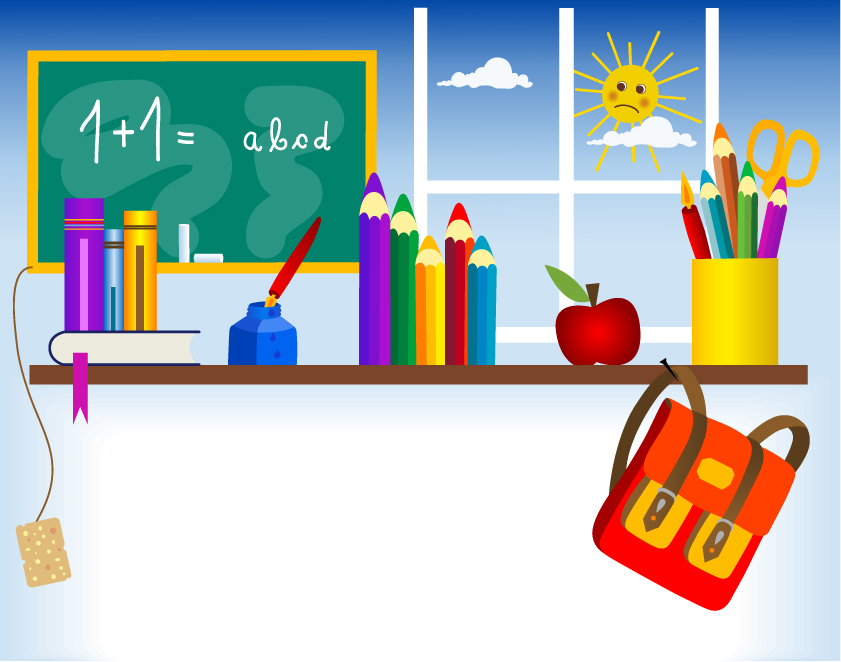 Класс/ кл. руководительДень проведенияВремя проведенияМесто проведения1а / Лаврентьева С.Е.понедельник5 уроккаб. № 221б / Крылова Е.Е.понедельник5 уроккаб. № 281в / Аникина Н.А.понедельник4 уроккаб. № 232а / Толмачева В.Ф.среда5 уроккаб. № 302б / Горбачева С.И.пятница6 уроккаб. № 313а / Горбачева Т.Н.понедельник5 уроккаб. № 293б / Хаюрова Т. П.четверг6 уроккаб. № 213в / Козлова А. Д.понедельник6 уроккаб. № 264а / Швецова Л.О.четверг6 уроккаб. № 23а4б / Морозова С.Г.четверг6 уроккаб. № 345а / Новикова М.И.четверг6 уроккаб. № 255б / Марова Е.П.вторник7 уроккаб. № 356а / Завьялова Г.Г.пятница7 уроккаб. № 136б / Солохина В.В.вторник7 уроккаб. № 37а / Анисимова Е.В.пятница7 уроккаб. № 177б / Безделкина Т.В.понедельник7 уроккаб. № 118а / Радио Т.А.пятница7 уроккаб. № 338б / Бодакова Д.Ю.четверг7 уроккаб. № 129а / Осинская Н.В.понедельник7 уроккаб. № 169б   9б / Касаринская О.Впонедельник7 уроккаб. № 810 / Андреева О.В.четверг8 уроккаб. № 1811 / Свищева В.П.пятница7 уроккаб. № 20